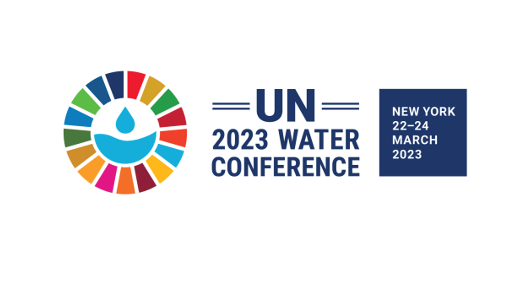 Enhancement of sustainability potential by transdisciplinary Ecohydrology and Advanced Nature-Based Solutions. PARTNERS:Transdisciplinary Ecohydrology for acceleration of SDG – methodology of science and patterns of implementation 2023, 09:30 – 10:45 (EDT)ECOSOC, United Nations Headquarters in New York, Conference Room 6Transdisciplinary Ecohydrology for acceleration of SDG – methodology of science and patterns of implementation 2023, 09:30 – 10:45 (EDT)ECOSOC, United Nations Headquarters in New York, Conference Room 6Transdisciplinary Ecohydrology for acceleration of SDG – methodology of science and patterns of implementation 2023, 09:30 – 10:45 (EDT)ECOSOC, United Nations Headquarters in New York, Conference Room 6TimeTimeProgrammeNote09:30 – 10:2025 minOpening address Marek Gróbarczyk,  Secretary of State, Ministry of Infrastructure of the Republic of PolandRationale by session Chairman:Maciej Zalewski, Professor, European Regional Centre for Ecohydrology of the Polish Academy of Sciences under auspices of UNESCO, Vice-Chairman of the European Partnership - Water Security for the Planet “Water4All”Abou Amani, Director of the UNESCO IHP Secretariat, Division of Water Sciences, - Ecohydrology success story of the UNESCO IHPAntonio Lo Porto, European Partnership - Water Security for the Planet “Water4All”09:30 – 10:2025 minOpening Lecture:Andras Szollosi-Nagy, former Director of the UNESCO IHP Secretariat, Division of Water SciencesKeynote Lecture:Karl Wantzen, University of Tours - lecture on River Culture10:20 – 10:4020 minPanel Discussion:Moderator: Luis Chicharo – UNESCO Chair on Ecohydrology: Water for ecosystems and societies, University of AlgarvePanelists:Ignasius Sutapa – Asia Pacific Centre for Ecohydrology (APCE)Yohannes Zerihun Negussie – African Regional Centre for Ecohydrology, Directorate for Ecohydrology, Ministry of Water and Energy, Addis Ababa (ARCE)Eduardo Mario Mendiondo – UNESCO Chair on Urban Waters Secretary, University of Sao PauloDongah Ko – UNESCO IHP National Committee of the Republic of KoreaKatarzyna Izydorczyk – Director, European Regional Centre for EcohydrologyMarco Albarracin – Salesian Polytechnic University, Ecuador, Development and Innovation Research Centre in EngineeringPrzemysław Gruszecki – Director, Department of the Water Environment Management, State Water Holding Polish WatersStefano Fazi –  Water Research Institute, National Research Council of Italy (IRSA-CNR)10:40 – 10:455 minClosing remarks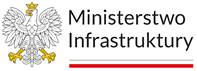 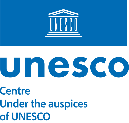 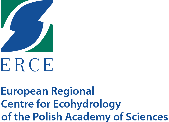 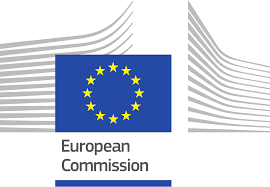 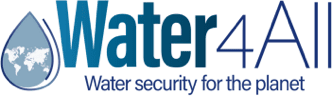 